ПАМЯТКА «ВАШИ ДЕЙСТВИЯ ПРИ НАВОДНЕНИИ (паводке)»Наводнение - это временное затопление значительной части суши водой в результате действий сил природы.Данное явление может произойти в результате:•      сброса воды с гидротехнических сооружений;•      быстрого таяния снегов, образования ледяных заторов;•      обильных продолжительных осадков, либо кратковременных, но очень интенсивных;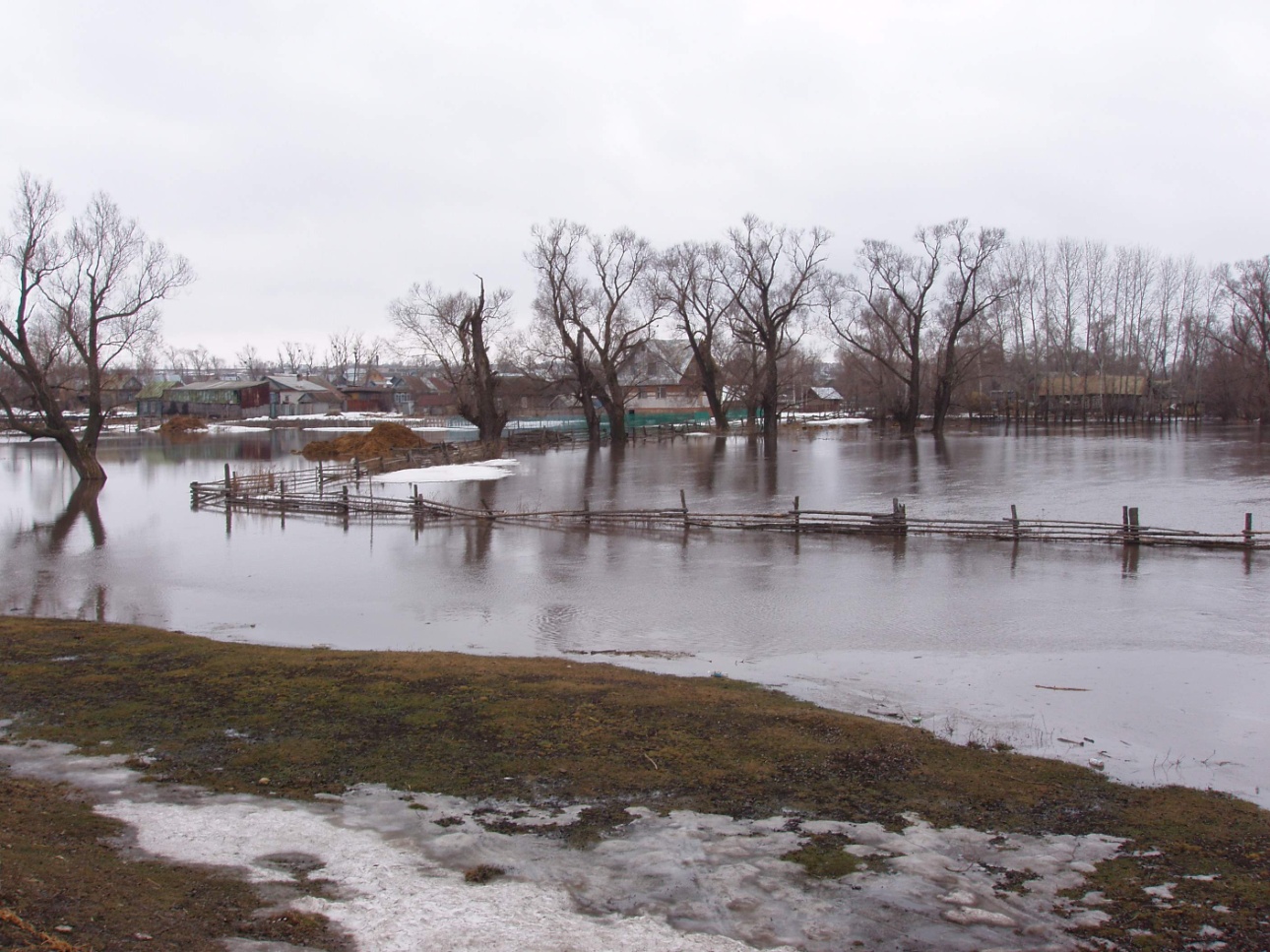 Наводнения (паводки) можно прогнозировать, а, значит, принять предупредительные меры. С получением прогноза о возможном 'наводнении осуществляется оповещение населения с помощью сирен, через сеть радио- и телевизионного вещания, другими возможными средствами.Получив предупреждение об угрозе наводнения (затопления), сообщите об этом вашим близким, соседям, окажите помощь престарелым и больным. В информации будет сообщено о времени и границах затопления, рекомендации жителям о целесообразном поведении и порядке эвакуации.Перед эвакуацией для сохранения своего дома следует:•      отключить воду, газ, электричество;•      погасить огонь в печах;•      перенести на верхние этажи (чердаки) зданий ценные вещи и имущество;•      закрыть окна и двери, при необходимости забить окна и двери первых этажей досками или фанерой.При получении сигнала о начале эвакуации необходимо быстро собрать и взять с собой:•      документы (в герметичной упаковке), ценности, лекарства;•      комплект одежды и обуви по сезону;•      запас продуктов питания на несколько дней, затем следовать на объявленный эвакуационный пункт для отправки в безопасные районы.         При внезапном наводнении необходимо как можно быстрее, если затопление в частном секторе, отогнать скот в безопасные места, отдаленные от зоны затопления. Занять ближайшее безопасное возвышенное место и быть готовым к организованной эвакуации по воде. Необходимо принять меры, позволяющие спасателям своевременно обнаружить людей, отрезанных водой и нуждающихся в помощи:В любой обстановке не теряйте самообладания, не поддавайтесь панике, действуйте быстро, но без суеты и уверенно!Будьте внимательны к речевым сообщениям органов управления при возникновении ЧС